Treść zagranicznego dokumentu stanu cywilnego odtwarza się, jeżeli według prawa miejsca sporządzenia dokumentu stanowi on akt stanu cywilnego, a uzyskanie jego odpisu nie jest możliwe lub wiąże się z poważnymi trudnościami. Dokonując odtworzenia zagranicznego dokumentu, który dotyczy obywateli polskich posługujących się również aktami stanu cywilnego sporządzonymi w RP, kierownik usc dostosowuje, na wniosek (złożony jednocześnie z wnioskiem o odtworzenie) osoby, której akt dotyczy pisownię do reguł pisowni polskiej .  Jeżeli jest odtwarzana treść zagranicznego dokumentu  potwierdzającego zawarcie małżeństwa, a jest brak oświadczenia małżonków w sprawie nazwiska noszonego po zawarciu małżeństwa, oświadczenia takie mogą złożyć w składanym wniosku o odtworzenie albo w każdym czasie do protokołu przed kierownikiem usc, który dokonał odtworzenia. W tym samym trybie można złożyć oświadczenia w sprawie nazwiska dzieci zrodzonych z tego małżeństwa.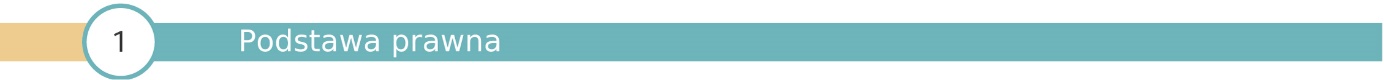 1.Art. 109 ustawy z dnia 28 listopada 2014r. Prawo o aktach stanu cywilnego (Dz.     U. z 2018 poz. 2224 ze zm.),2.Cz. II kol.2i3 ust.1 pkt 8 załącznika do ustawy z dnia 16 listopada 2006r. o      opłacie skarbowej (Dz. U z 2019 poz. 1000 ze zm.).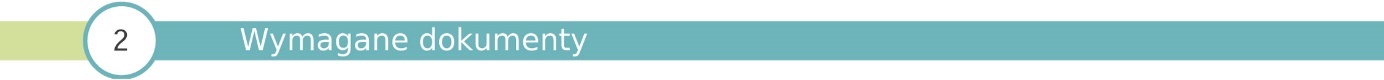 Wniosek – złożony przez osobę, której dokument potwierdzający zdarzenie dotyczy, inną osobę ze względu na interes prawny, lub osobę, która wykaże interes faktyczny w odtworzeniu dokumentu potwierdzającego zgon.Dokument potwierdzający zdarzenie za granicą lub jego uwierzytelniona kopia wraz z urzędowym tłumaczeniem na język polski.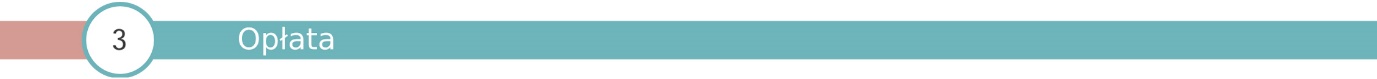 39,00 zł – opłata skarbowa za wydanie odpisu zupełnego aktu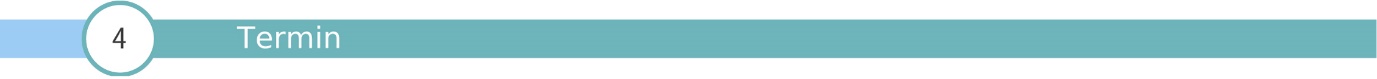 Bez zbędnej zwłoki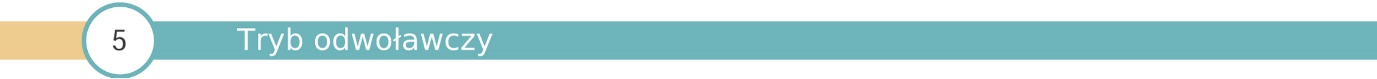 Od decyzji odmownej wydanej przez Kierownika USC w Sępólnie Krajeńskim, przysługuje odwołanie do Wojewody Kujawsko-Pomorskiego w Bydgoszczy, za pośrednictwem Kierownika USC, w terminie 14 dni od dnia jej doręczenia.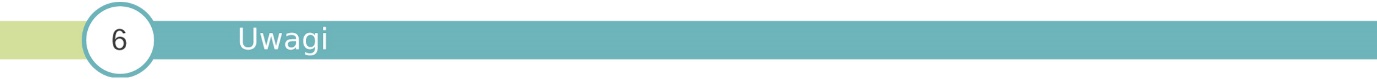 